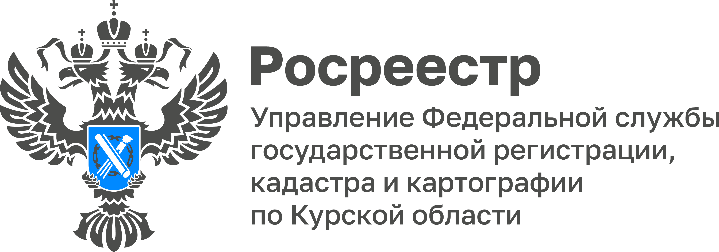 КурскийРосреестрв рамках Всероссийской патриотической акции «50 дней и ночей Курской дуги»напоминает о важномСотрудники Курского Росреестра регулярно участвуют в благотворительных акциях и активно поддерживают волонтерские сообщества. В рамках патриотической акции «50 дней и ночей Курской дуги» Курский Росреестрорганизовал для детей сотрудниковУправления и филиала ППК «Роскадастр»по Курской области целый ряд мероприятий, приуроченных к празднованию 80-летия Курской битвы. Ребята приняли участие в акции «Письмо солдату». Юные патриоты подготовили письма, в которых написали слова поддержки и свои пожелания военнослужащим, находящимся в зоне проведения СВО. Научились сворачивать их особым образом – «треугольником».А еще сотрудники Курского Росреестра рассказали о своей волонтерской работе – помощи благотворительным движениям в изготовлении заготовок для блиндажных свечей. Члены Молодежного совета научили ребят правильно делать заготовки из гофрокартона, показали варианты формирования основы для свечи. Рассказали, как заливают свечи в специальных цехах, как она используется военнослужащими в полевых условиях.Все они попадут в руки нашим солдатам!#ПамятьНарода#БольшиеСердцаРосреестра#МыВместе#КурскаяДуга#КурскийРосреестр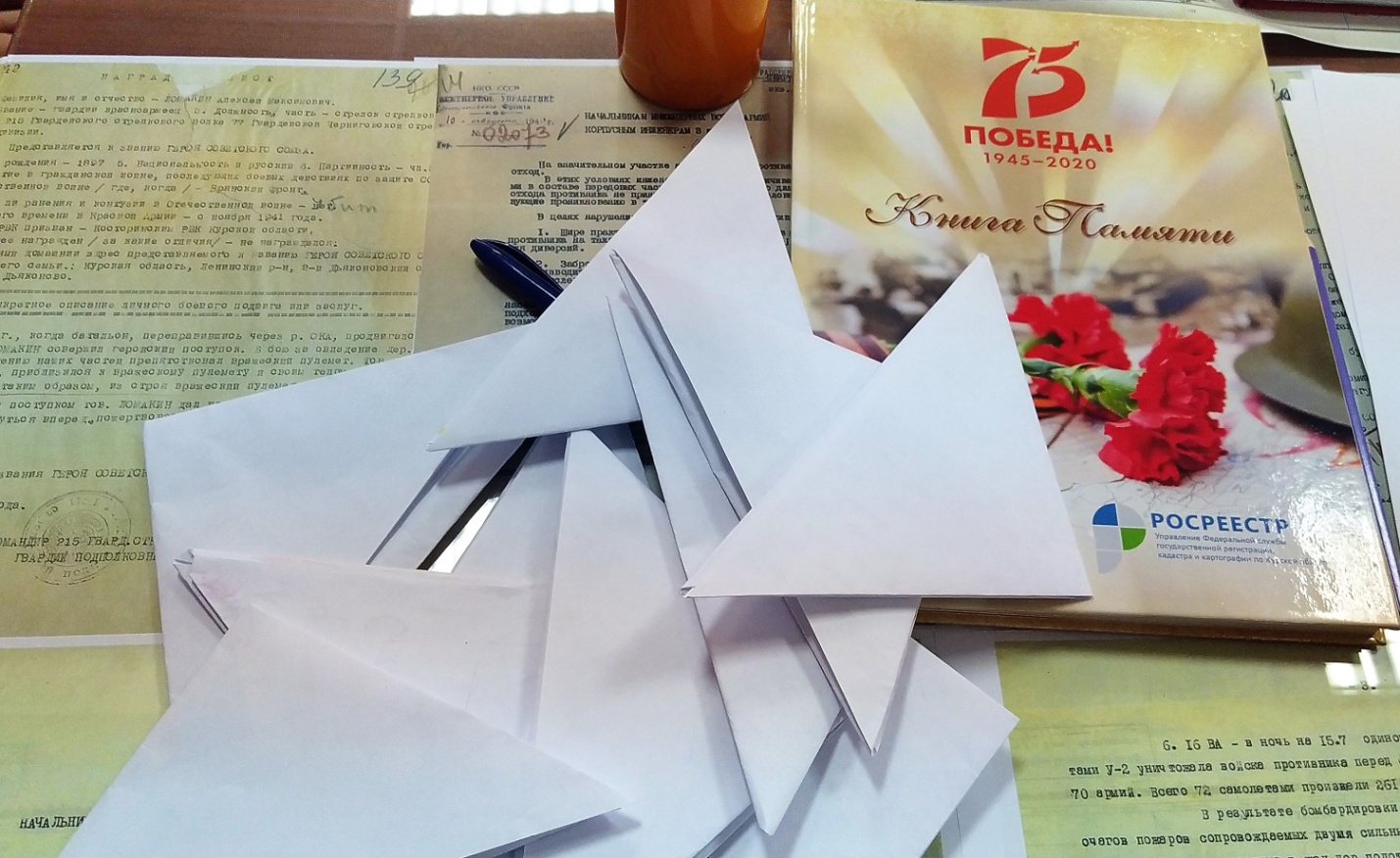 